Cornerstone Baptist Church - Cause for Concern Form (Confidential)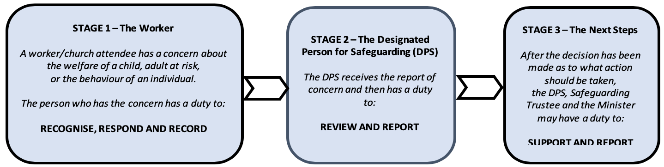 Note: Please do not interpret what is seen or heard; simply record the facts. After completing the form, pass it immediately to the Designated Person for Safeguarding * (Mark Twine, Liz Chennels or Scott Halligan)Name of individual: _________________________________________ Gathering/Group Event: ________________Name and role of person completing form:___________________________________________________________Day:__________________ Date:________________ Time: ___________________Place: ______________________(Of observed behaviour/discussion/disclosure)Signed:												Action/passed to:										Hand this document directly to the Designated Person for Safeguarding, if they are unavailable, then hand directly to the Deputy Designated Person for Safeguarding and if they are unavailable hand directly to the Designated Trustee for Safeguarding. Contact details for all the Designated Safeguarding Officers can be found at the end of this document.For Designated Child Protection Officer useAction TakenBy WhomOutcomeContact Carers – please tickTelephone Call ______Meeting            ______Safeguarding Incident FormCheck Safeguarding Incident RecordRefer to Social CareOther (Please specify)Designated Person for Safeguarding:MARK TWINE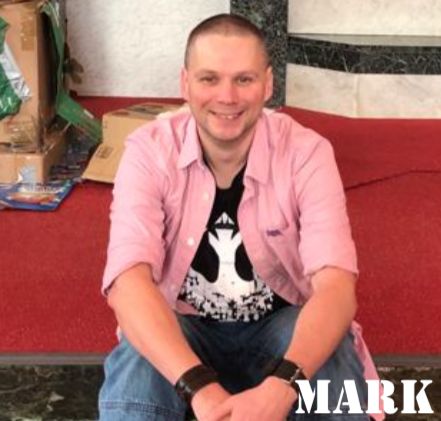 Email – mark.twine@cbcl.org.uk Mobile – 07783759020SPBC Office – 0113 2754989Designated Deputy Person for Safeguarding:LIZ CHENNELS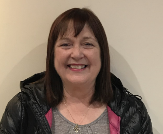 Email – liz.chennells@cbcl.org.uk Mobile – 07985504694Designated Trustee for Safeguarding:SCOTT HALLIGAN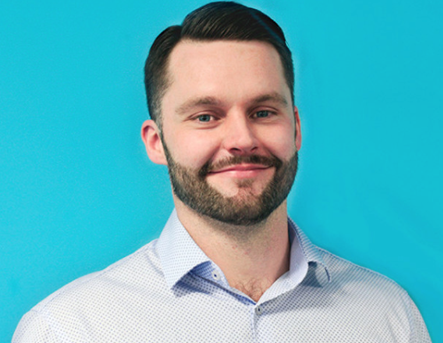 Email – scott.halligan@cbcl.org.ukMobile – 07790772471